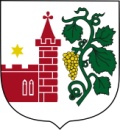 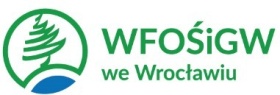 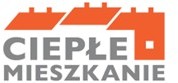 Załącznik nr 3 do wniosku o dofinansowanie w ramachProgramu Priorytetowego „Ciepłe Mieszkanie” w Gminie WińskoImię i nazwisko Wnioskodawcy.…………….………………………………………...…………….………………………………………..(adres zamieszkania).…………….………………………………………..PEŁNOMOCNICTWOUpoważniam…………………………………………………….……………………………………………………(imię i nazwisko osoby upoważnionej do reprezentowania Wnioskodawcy niniejszym pełnomocnictwem)………………………………………………………………………………………………………..…(adres zamieszkania)……………………………………………………………….(pesel)do wykonywania następujących czynności:podpisania wniosku o dofinansowanie przedsięwzięcia w ramach Programu Priorytetowego„Ciepłe Mieszkanie” w Gminie Wińsko,podpisania Umowy na dofinansowanie przedsięwzięcia w ramach Programu Priorytetowego„Ciepłe Mieszkanie” w Gminie Wińsko,podpisywania dokumentów rozliczeniowych (Wniosek o płatność wraz z załącznikami),wprowadzania wszelkich poprawek w dokumentacji rozliczeniowej,składania oświadczeń woli służących ocenie złożonego wniosku o płatność,potwierdzania za zgodność z oryginałem dokumentacji rozliczeniowej,prowadzenia korespondencji dotyczącej rozliczenia dofinansowania w zakresie przedsięwzięcia pn.„Ciepłe Mieszkanie” w Gminie Wińsko, finansowanego ze środków udostępnionych przez Wojewódzki Fundusz Ochrony Środowiska i Gospodarki Wodnej przez Narodowy Fundusz Ochrony Środowiska i Gospodarki Wodnej, dla nieruchomości.……………………………………………………………………………………………………………(wpisać adres nieruchomości)………………….……………………………….Data i czytelny podpis Wnioskodawcy……………………..…………………………….podpis (imię i nazwisko) osoby upoważnionej